DEFTONES’ NEW SONG “TEENAGER” (ROBERT SMITH REMIX) OUT NOW FROM FORTHCOMING REMIX LP - LISTEN HEREBLACK STALLION ARRIVES NEXT FRIDAY DECEMBER 11TH ON REPRISE / WARNER RECORDS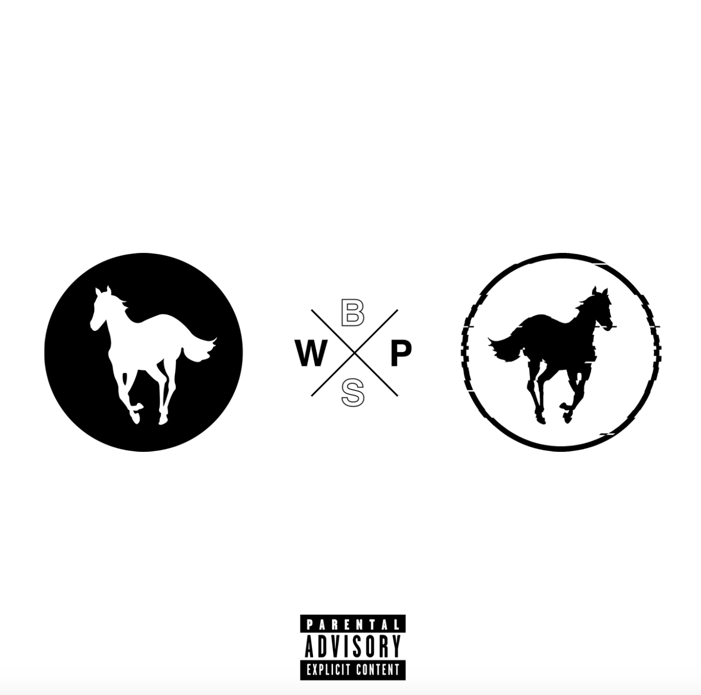 December 4, 2020 (Los Angeles, CA) – Today, Deftones release “Teenager” (Robert Smith Remix). It’s the third single and final instant grat to be shared from Black Stallion—the companion disc of remixes and reimaginations to the landmark White Pony. Marking the 20th anniversary of the latter, the reissue White Pony / Black Stallion finally lands next Friday December 11th, 2020. The Cure front man blesses the ethereal “Teenager” with a beautifully minimalist approach, adding his inimitable touch to the White Pony dreamscape. It fulfills the promise of this bucket list collaboration for fans, and extends the longstanding admiration and mutual respect between Smith and Deftones. He notably invited the band to perform at The Cure’s 2019 Pasadena Daydream Festival, while Deftones famously paid tribute to The Cure with an immersive cover of “If Only Tonight We Could Sleep” captured for the 2004 MTV Icon: The Cure, and included on B-Sides & Rarities a year later.Listen to “Teenager” (Robert Smith Remix) HERE.Deftones opened up the world of Black Stallion with Purity Ring’s reimagining of “Knife Prty” before unleashing “Passenger” (Mike Shinoda Remix) last month. Directed by Aaron Hymes, the music video for “Passenger” made its debut at the virtual Adult Swim Festival, while the song attracted critical praise from UPROXX who called it “a resounding remix.” A diverse and dynamic pastiche of sounds befitting of White Pony’s myth and legacy, the anxiously awaited collection also consists of remixes and reimaginations from DJ Shadow, Phantogram, Squarepusher, Clams Casino, Salva, Blanck Mass, and more.White Pony / Black Stallion is available to pre-order today at Deftones.com in three formats featuring both the original album and remix album. Separate formats comprise of a 2 CD + Digital download available December 11th, Limited Edition Deluxe Box Set (2 Double LP’s + 2 CD’s) available February 26th, and Vinyl Box Set (2 Double LP’s) available April 16th. Pre-order HERE.Deftones continue a banner 2020. In September, they unleashed Ohms to widespread acclaim, including a 5-star review in NME that proclaimed the band “as thrilling—and as emotional—as they have ever sounded.” The album vaulted into the Billboard Top 200 at No. 5, cementing it as Deftones’ fourth Top 5 debut and sixth Top 10 entry. Closing out the year, Revolver exalted Ohms as #1 on its “25 Best albums of 2020.” Black Stallion arrives December 11th.BLACK STALLION TRACKLIST:1. Feiticeira (Clams Casino remix)2. Digital Bath (DJ Shadow remix)3. Elite (Blanck Mass remix)4. Rx Queen (Salva remix)5. Street Carp (Phantogram remix)6. Teenager (Robert Smith remix)7. Knife Prty (Purity Ring remix)8. Korea (Trevor Jackson remix)9. Passenger (Mike Shinoda remix)10. Change (In the House of Flies) (Tourist remix)11. Pink Maggit (Squarepusher remix)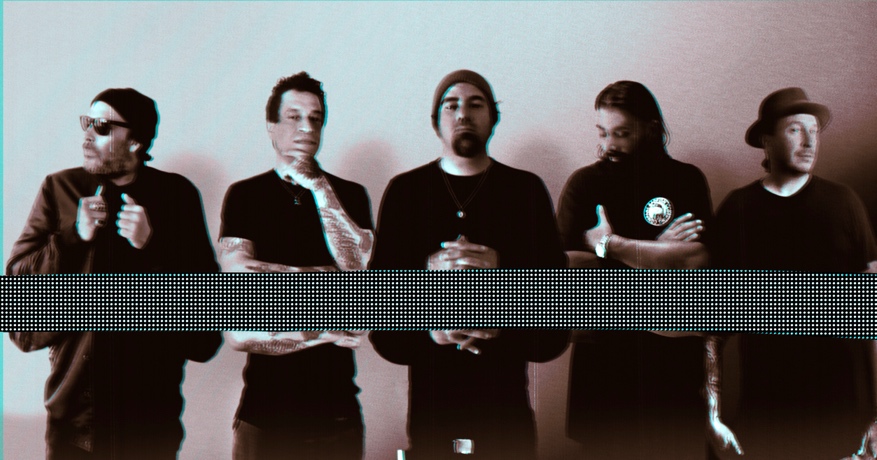 PHOTO CREDIT: TAMAR LEVINEDOWNLOAD HI RES PRESS PHOTO HEREAbout Deftones:Formed in Sacramento, CA, in 1988, the multiplatinum GRAMMY® Award-winning Deftones are an influential alternative presence with 10 million records sold worldwide as of 2020. The quintet’s career spans three platinum albums—Adrenaline [1995], Around The Fur [1997], and White Pony [2000]—as well as a 2001 GRAMMY® Award, a gold album Deftones [2003], and countless critical plaudits. Following the success of Diamond Eyes [2010] and Koi No Yokan [2012], Gore landed at #2 on the Billboard Top 200 in 2016, moving over 71K units first week and marking their highest chart position in 13 years. Not to mention, they curated, launched, presented, and headlined their own festival, Dia De Los Deftones, in 2018. Selling out both installments to date, the eclectic lineups hosted everyone from Future and CHVRCHES to Gojira and Megan Thee Stallion. In 2020, Deftones continue their trailblazing arc as an alternative leader with their ninth full-length album, Ohms, and a thrilling full-album remix of White Pony.Follow Deftones:Official | Instagram | Twitter | YouTube | Press MaterialsFor more information, please contact:Yash Zadeh | Warner RecordsYashar.Zadeh@warnerrecords.com
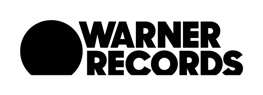 